LAPORAN PELAKSANAAN TUGASDengan hormat kami laporkan kepada Bapak Kepala Badan Kesatuan Bangsa dan Politik Kabupaten Karanganyar perihal Penerimaan Mahasiswa KKN dari Universitas Slamet Riyadi (UNISRI) di wilayah Kabupaten Karanganyar Tahun 2022  dengan hasil sebagai berikut : Waktu Pelaksanaan Kegiatan :  Undangan yang hadir :Bupati KaranganyarKepala Baperlitbang Kabupaten KaranganyarKepala Bapermades Kabupaten KaranganyarKepala Badan Kesatuan Bangsa dan Politik Kabupaten KaranganyarPerwakilan Dinas Sosial Kabupaten KaranganyarPerwakilan Dinas Kesehatan Kabupaten KaranganyarPerwakilan Dinas Pariwisata Kabupaten KaranganyarPembantu Rektor III mewakili Rektor UNISRICamat GondangrejoCamat MojogedangCamat KerjoSusunan Acara sebagai berikut :Menyanyikan Lagu Indonesia RayaDo’aSambutan-sambutanSambutan Prof. Dr. Sutoyo, S.Pd.,  M.Pd. dari Universitas Yogyakarta sebagai berikut :Kami dari UNISRI mengucapkan banyak terima kasih kepada Bupati Karanganyar dan jajarannya yang telah menerima Mahasiswa kami melaksanakan KKN di wilayah Kabupaten Karanganyar.Mahasiswa KKN dibagi dalam 3 (tiga) Kecamatan yaitu Kecamatan Kerjo, Kecamatan Mojogedang, dan Kecamatan Gondangrejo.Jumlah Mahasiswa KKN 434 mahasiswa.Kami harapkan mahasiswa bisa memberi kontribusi bagi masyarakat Kabupaten Karanganyar.Kami mohon Bapak Bupati bisa memberikan beasiswa bagi mahasiswa yang kuliah di perguruan tinggi swasta.Sambutan Bupati Karanganyar sebagai berikut :Mahasiswa UNISRI yang berjumlah 434 kami terima dengan baik untuk KKN di wilayah Kabupaten Karanganyar.Atas nama Pemerintah Kabupaten Karanganyar bangga dan bersyukur atas kepercayaannya melaksanakan KKN di wilayah Kabupaten Karanganyar.Nanti kita coba usahakan Mahasiswa UNISRI untuk bisa mendapat beasiswa dari Pemerintah Kabupaten Karanganyar.UNISRI sudah berperan aktif menyiapkan SDM yang unggul untuk masa depan bangsaDemikian untuk menjadikan periksa.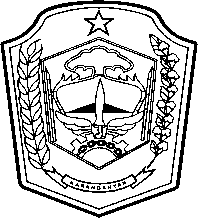 PEMERINTAH KABUPATEN KARANGANYARBADAN KESATUAN BANGSA DAN POLITIKAlamat : Jln. Demak Komplek Perkantoran Cangakan Telp. (0271) 495038 Fax. (0271) 494835Website : ...........   E-mail : kesbangpol@karanganyarkab.go.id Kode Pos 57712Kepada  Yth:Kepala Badan Kesatuan Bangsa dan Politik Kabupaten KaranganyarLewat:Sekretaris Badan Kesatuan Bangsa dan Politik Kabupaten KaranganyarDari:Kabid Kewaspadaan Nasional dan Penanganan KonflikTanggal:26 Juli 2022Sifat:BiasaLampiran:1 (satu) lembarPerihal:Laporan Penerimaan Mahasiswa KKN dari Universitas Slamet Riyadi (UNISRI) di wilayah Kabupaten Karanganyar Tahun 2022 Hari / Tanggal:Senin, 25 Juli 2022Tempat:Pendopo Rumah Dinas Bupati Kabupaten KaranganyarKabid Kewaspadaan Nasional dan Penanganan KonflikYang Melaporkan,Analis Kebijakan Ahli MudaAgus Kandiawan, S.H., M.M.NIP. 19700827 199703 1 003Mulyadi, S.Sos.NIP. 19700624 199603 1 004